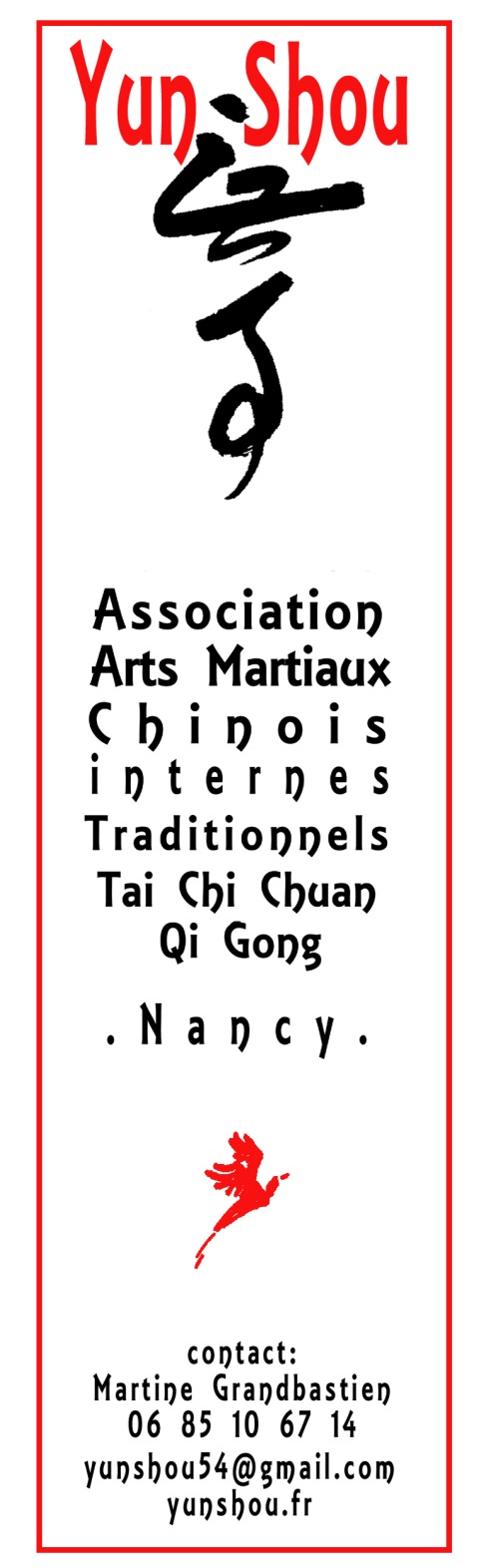 NOM : ________________________________________________PRENOM : ____________________________________________Date de naissance :  ______________à_______________________Adresse :  _____________________________________________________________________________________________________Téléphone :________________ Mobile: ____________________Adresse internet :  ____________________________________@________________Profession :  ____________________________________________Certificat médical obligatoire (non contre-indication à la pratique)  Choix de la discipline         Qi Gong  Tai-chiAncienneté dans la pratique ________ Qi gong  _________ Tai chiREGLEMENT  à l’ordre de « Yunshou »Par chèque   ________ Nombre de chèque(s) : 1   2  3 Si règlement en plusieurs fois, inscrire au dos du chèque, la date de prélèvement souhaitée.En espèces TARIFS  (l’assurance obligatoire d’un montant de 10 € est incluse dans le prix indiqué) Tarif normal : 120 €            Tarif réduit* 90 €                Couple : 210 €Total : ……………………………………………………………………………………*Etudiant, RSA , demandeur d’emploi , membre Hung Gar Nancy.Justificatif obligatoire